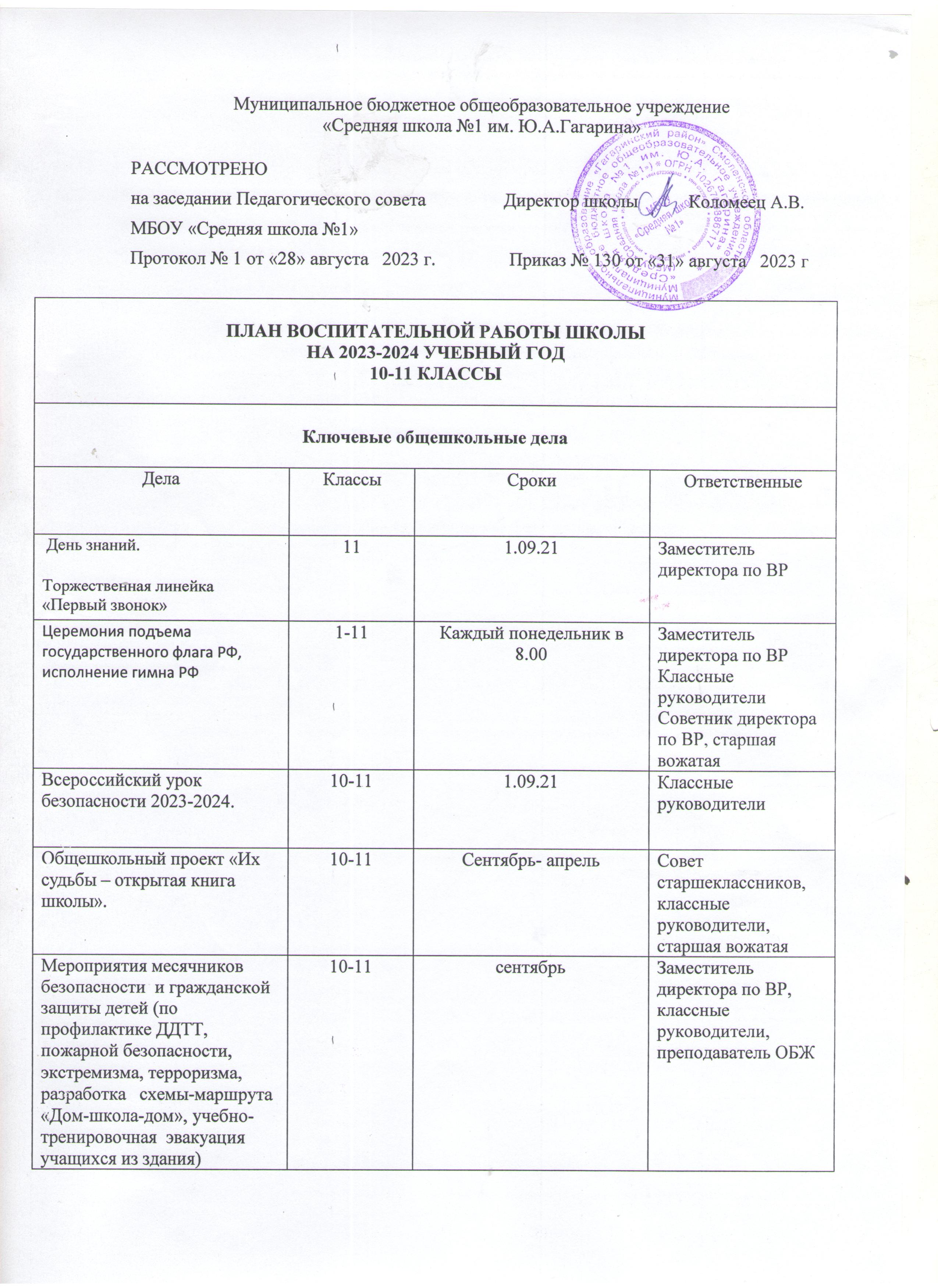 Трудовой десант «Сохраним Землю голубой и зеленой».  Трудовой десант «Сохраним Землю голубой и зеленой».  10-1110-1110-1110-11сентябрьсентябрьсентябрьсентябрьсентябрьсентябрьСовет старшеклассниковСовет старшеклассниковСовет старшеклассниковСовет старшеклассниковОперация «Обелиск» 10-1110-11сентябрьсентябрьсентябрьСовет старшеклассниковСовет старшеклассниковУченическая конференция (выборы актива, обсуждение и утверждение плана работы в классах10-1110-11сентябрьсентябрьсентябрьСовет старшеклассников, заместитель директора по ВРСовет старшеклассников, заместитель директора по ВРДни добрых дел к 80-летию освобождения Смоленщины от немецко-фашистских захватчиков (беседы, встречи, экскурсии).10-1110-11сентябрьсентябрьсентябрьСовет старшеклассников, заместитель директора по ВРСовет старшеклассников, заместитель директора по ВРУрок мужества «О павших за Родину память храним!»10 - 1110 - 11сентябрьсентябрьсентябрьСовет старшеклассников, заместитель директора по ВРСовет старшеклассников, заместитель директора по ВРМероприятия месячников безопасности  и гражданской защиты детей (по профилактике ДДТТ, пожарной безопасности, экстремизма, терроризма, разработка   схемы-маршрута «Дом-школа-дом», учебно-тренировочная  эвакуация учащихся из здания)10-11 10-11 сентябрьсентябрьсентябрьЗаместитель директора по ВР, классные руководители, преподаватель ОБЖЗаместитель директора по ВР, классные руководители, преподаватель ОБЖМероприятия в рамках празднования Дня отца в России10-1110-11октябрьоктябрьоктябрьЗаместитель директора по ВР        Классные руководители Советник директора по ВР, старшая вожатаяЗаместитель директора по ВР        Классные руководители Советник директора по ВР, старшая вожатаяМероприятия месячника правового воспитания и профилактики правонарушений. Единый день профилактики правонарушений и деструктивного поведения (правовые, профилактические игры, беседы и т.п.) 10-11 10-11 октябрьоктябрьоктябрьЗаместитель директора по ВР, классные руководителиЗаместитель директора по ВР, классные руководителиДень учителя в школе: акция по поздравлению учителей, учителей-ветеранов педагогического труда, День самоуправления, концертная программа.10-11 классы10-11 классы5октября5октября5октябряЗаместитель директора по ВР, Совет старшеклассниковСоветник директора по воспитанию Заместитель директора по ВР, Совет старшеклассниковСоветник директора по воспитанию Акция «Рекорды первых» (волонтеры школы)9-11 классы9-11 классы07 октября07 октября07 октябряЗаместитель директора по ВР, Совет старшеклассниковСоветник директора по воспитаниюЗаместитель директора по ВР, Совет старшеклассниковСоветник директора по воспитаниюПервенство школы по баскетболу10-11 классы10-11 классыноябрьноябрьноябрьЗаместитель директора по ВР, Совет старшеклассников, учителя физкультурыЗаместитель директора по ВР, Совет старшеклассников, учителя физкультурыАкция «За здоровый образ жизни» «Спорт вместо наркотиков»10-11 классы10-11 классыноябрьноябрьноябрьЗаместитель директора по ВР, Совет старшеклассников, учителя физкультурыЗаместитель директора по ВР, Совет старшеклассников, учителя физкультурыКлассный час «День Конституции»10-11 классы10-11 классыдекабрьдекабрьдекабрьКлассные руководителиКлассные руководителиНеделя иностранного языка «Зарубежная мозаика» - 10-1110-11(21-25 декабря)(21-25 декабря)(21-25 декабря)МО иностранного языка, Совет старшеклассниковМО иностранного языка, Совет старшеклассниковНовый год в школе: украшение кабинетов, оформление окон, конкурс плакатов, праздничный вечер в классах10-11 классы10-11 классыдекабрьдекабрьдекабрьЗаместитель директора по ВР, Совет старшеклассников,Заместитель директора по ВР, Совет старшеклассников,Час памяти «Блокада Ленинграда»: Устный журнал10-11 классы10-11 классыянварьянварьянварьКлассные руководителиКлассные руководителиМероприятия месячника гражданского и патриотического воспитания: сбор «фестиваль патриотической песни, соревнование по волейболу, спортивная эстафета, акции «Письмо солдату»,  поздравление пап и дедушек, мальчиков, конкурс плакатов и рисунков, Уроки мужества».10-11 классы10-11 классыфевральфевральфевральКлассные руководители, Совет старшеклассниковКлассные руководители, Совет старшеклассниковВечер встречи с выпускниками «Встреча школьных друзей»10-11 классы10-11 классыфевральфевральфевральКлассные руководители, Совет старшеклассниковКлассные руководители, Совет старшеклассниковПоздравление участников Великой Отечественной войны, войны в Афганистане, Чечне, с днем защитника Отечества «Слава тебе, победитель, солдат»10-11 классы10-11 классыфевральфевральфевральКлассные руководители, Совет старшеклассниковКлассные руководители, Совет старшеклассниковКонкурс среди выпускников 11 классов на получение премии имени Ю.А.Гагарина.10-11 классы10-11 классыфевральфевральфевральКлассные руководители, Совет старшеклассниковКлассные руководители, Совет старшеклассниковКонкурс творческих работ «Памяти Ю.А.Гагарина посвящается» (рисунки, поделки, сочинения и т.д.)10-11 классы10-11 классымартмартмартКлассные руководители, Совет старшеклассниковКлассные руководители, Совет старшеклассниковДень освобождения города Гжатска. Участие в митинге, возложении цветов. Тематические классные часы, экскурсии в музей10-11 классы10-11 классы6 марта6 марта6 мартаКлассные руководители, Совет старшеклассниковКлассные руководители, Совет старшеклассников9 марта – день рождения Ю.А.Гагарина. Встречи с космонавтами, гостями школы.                                         Школьный проект      «Звездный путь», посвященный 90-летию со дня рождения Ю.А.Гагарина.10-11 классы10-11 классымартмартмартКлассные руководители, Совет старшеклассниковКлассные руководители, Совет старшеклассниковАкция «Обелиск» (уборка территории памятников, военных захоронений10-11 классы10-11 классыапрельапрельапрельКлассные руководители, Совет старшеклассниковКлассные руководители, Совет старшеклассниковАкция «Очистим планету от мусора!» (уборка школьной территории, берега реки, парка, международный День птиц; месячник «Мы за здоровый образ жизни»10-11 классы10-11 классыапрельапрельапрельКлассные руководители, Совет старшеклассниковКлассные руководители, Совет старшеклассниковМеждународный Гагаринский урок10-11 классы10-11 классыапрельапрельапрельКлассные руководители, Совет старшеклассниковКлассные руководители, Совет старшеклассниковМеждународный Гагаринский урокКлассные руководители, Совет старшеклассниковКлассные руководители, Совет старшеклассников9 мая – День Победы. Вахта памяти. Участие в митинге.10-11 классы10-11 классымаймаймайКлассные руководители, Совет старшеклассниковКлассные руководители, Совет старшеклассниковПоздравления ветеранов Великой Отечественной войны в микрорайоне школы. Совместная работа с городским советом ветеранов. Акция «Поздравь ветерана»10-11 классы10-11 классымаймаймайКлассные руководители, Совет старшеклассниковКлассные руководители, Совет старшеклассниковШефство над могилами минеров и радистки-подпольщицы О. Алексеевой, учителей – ветеранов, жителей города, расстрелянных фашистами.10-11 классы10-11 классымаймаймайКлассные руководители, Совет старшеклассниковКлассные руководители, Совет старшеклассниковТоржественное мероприятие ко дню Победы «Дорогами военных лет…» Встречи с ветеранами.10-11 классы10-11 классымаймаймайКлассные руководители, Совет старшеклассниковКлассные руководители, Совет старшеклассниковВсероссийская акция «Обелиск»10-11 классы10-11 классымаймаймайКлассные руководители, Совет старшеклассниковКлассные руководители, Совет старшеклассниковПраздник последнего звонка. 10-11 классы10-11 классымаймаймайКлассные руководители, Совет старшеклассниковКлассные руководители, Совет старшеклассниковКурсы внеурочной деятельностиКурсы внеурочной деятельностиКурсы внеурочной деятельностиКурсы внеурочной деятельностиКурсы внеурочной деятельностиКурсы внеурочной деятельностиКурсы внеурочной деятельностиКурсы внеурочной деятельностиКурсы внеурочной деятельностиКурсы внеурочной деятельностиКурсы внеурочной деятельностиКурсы внеурочной деятельностиКурсы внеурочной деятельностиКурсы внеурочной деятельностиКурсы внеурочной деятельностиКурсы внеурочной деятельностиНазвание курсаКлассыКлассыСрокиСрокиСрокиОФП10-11 классы10-11 классыВ течение годаВ течение годаВ течение годаИльина Г.А.Ильина Г.А.«Баскетбол»10-11 классы10-11 классыВ течение годаВ течение годаВ течение годаИльина Г.А.Ильина Г.А.Хор10-1110-11В течение годаВ течение годаВ течение годаВолодьков В.А.Володьков В.А.Большой теннис10-11 классы10-11 классыВ течение годаВ течение годаВ течение годаЛогач А.Н.Логач А.Н.Школьная газета10-11 классы10-11 классыВ течение годаВ течение годаВ течение годаЗаболотнева Е.С.Заболотнева Е.С.Вокальный кружок «Звездопад»10-11 классы10-11 классыВ течение годаВ течение годаВ течение года.Златовчена Н.Ю..Златовчена Н.Ю.СамоуправлениеСамоуправлениеСамоуправлениеСамоуправлениеСамоуправлениеСамоуправлениеСамоуправлениеСамоуправлениеДела, события, мероприятияКлассыКлассыСрокиСрокиСрокиОтветственныеОтветственныеВыборы лидеров активов классов, распределение обязанностей.10-11 классы10-11 классысентябрьсентябрьсентябрьКлассные руководители,                 Совет делаКлассные руководители,                 Совет делаПроведение информационных часов «РДДМ: Что? Где? Когда?» 10-11 классы10-11 классысентябрьсентябрьсентябрьКлассные руководители, советник директора по воспитанию                 Классные руководители, советник директора по воспитанию                 Общешкольное выборное собрание учащихся: выдвижение кандидатур от классов в  Совет старшеклассников10-11 классы10-11 классысентябрьсентябрьсентябрьЗаместитель директора по ВРЗаместитель директора по ВР10-11 классы10-11 классы          октябрь          октябрь          октябрьЗаместитель директора по ВР, советник директора по воспитаниюЗаместитель директора по ВР, советник директора по воспитаниюВсероссийский фотоконкурс «Мой питомец». Акция «Спасем вместе» (сбор корма для животных)10-11 классы10-11 классы04.10.2023октябрь04.10.2023октябрь04.10.2023октябрьСоветник директора по воспитанию, старшая вожатая, заместитель директора по ВРСоветник директора по воспитанию, старшая вожатая, заместитель директора по ВРРейд   по проверке классных уголков10-11 классы10-11 классыноябрьноябрьноябрьЗаместитель директора по ВРЗаместитель директора по ВРРейд  по проверке сохранности учебников10-11 классы10-11 классыянварьянварьянварьЗаместитель директора по ВРЗаместитель директора по ВРРейд  по проверке внешнего вида уч-ся10-11 классы10-11 классымартмартмартЗаместитель директора по ВРЗаместитель директора по ВРРабота в соответствии с обязанностями10-11 классы10-11 классыВ течение годаВ течение годаВ течение годаКлассные руководителиКлассные руководителиОтчет перед классом о проведенной работе10-11классы10-11классымаймаймайКлассные руководителиКлассные руководителиОбщешкольное отчетное собрание учащихся: отчеты членов Совета старшеклассников о проделанной работе. Подведение итогов работы за год10-11классы10-11классымаймаймайЗаместитель директора по ВРЗаместитель директора по ВРПрофориентацияПрофориентацияПрофориентацияПрофориентацияПрофориентацияПрофориентацияПрофориентацияПрофориентацияДела, события, мероприятияКлассыКлассыСрокиСрокиСрокиОтветственныеОтветственныеМероприятия месячника профориентации в школе «Мир профессий», просмотр Всероссийских уроков по профориентации, презентаций, диагностика.10-11 классы10-11 классыянварьянварьянварьЗаместитель директора по ВР, рук- классные руководителиЗаместитель директора по ВР, рук- классные руководителиПроведение внеурочных занятий профминимума «Россия – мои горизонты»10-11 классы10-11 классыКаждый четверг неделиКаждый четверг неделиКаждый четверг неделиКлассные руководители, социальный педагог школыКлассные руководители, социальный педагог школыДела, события, мероприятияКлассыКлассыСрокиСрокиСрокиОтветственныеОтветственныеПубликации собственных рассказов, стихов, сказок, репортажей на страницах газеты « На школьной волне»10-11 классы10-11 классыВ течение годаВ течение годаВ течение годаКлассные руководителиКлассные руководителиВыпуск газеты «На школьной волне»10-11 классы10-11 классы1 раз в четверть1 раз в четверть1 раз в четвертьРедактор газеты «На школьной волне»Редактор газеты «На школьной волне»Детские общественные объединения Детские общественные объединения Детские общественные объединения Детские общественные объединения Детские общественные объединения Детские общественные объединения Детские общественные объединения Детские общественные объединения Дела, события, мероприятияКлассы Классы СрокиСрокиСрокиОтветственныеОтветственныеТрудовая акция «Школьный двор»Шефская помощь престарелым людям10-11 классы10-11 классы10-11 классы10-11 классысентябрьОктябрь, апрельсентябрьОктябрь, апрельсентябрьОктябрь, апрельРуководитель пришкольного участкаСтаршая вожатаяРуководитель пришкольного участкаСтаршая вожатаяШефская помощь престарелым людям10-11 классы10-11 классыОктябрь, апрельОктябрь, апрельОктябрь, апрельСтаршая вожатаяСтаршая вожатаяЭкологическая акция «Бумажный бум»10-11 классы10-11 классыапрельапрельапрельСовет делаСовет делаВесенняя Неделя Добра (ряд мероприятий, осуществляемых каждым классом и волонтерским движением Школы:  «Чистый берег», «Памяти павших»,  «От сердца к сердцу», «Посади дерево».10-11 классы10-11 классыапрельапрельапрельРДДМ, старшая вожатаяРДДМ, старшая вожатаяУчастие в проектах и акциях РДДМ10-11 классы10-11 классыВ течение годаВ течение годаВ течение годаРуководитель движения  РДДМРуководитель движения  РДДМЭкскурсии, походыЭкскурсии, походыЭкскурсии, походыЭкскурсии, походыЭкскурсии, походыЭкскурсии, походыЭкскурсии, походыЭкскурсии, походыДела, события, мероприятияКлассыСрокиСрокиСрокиСрокиСрокиОтветственныеЭкскурсии в музеи города10-11 классы10-11 классыПо плану классных руководителейПо плану классных руководителейПо плану классных руководителейКлассные руководителиКлассные руководителиЭкскурсия в школьный музей10-11 классы10-11 классыПо плану классных руководителейПо плану классных руководителейПо плану классных руководителейКлассные руководителиКлассные руководителиТуристические походы «В поход за здоровьем»10-11 классы10-11 классымаймаймай  Классные руководители  Классные руководителиОрганизация предметно-эстетической среды Организация предметно-эстетической среды Организация предметно-эстетической среды Организация предметно-эстетической среды Организация предметно-эстетической среды Организация предметно-эстетической среды Организация предметно-эстетической среды Организация предметно-эстетической среды Дела, события, мероприятияКлассыКлассыСрокиСрокиОтветственныеОтветственныеОтветственныеВыставки фотографий, плакатов, посвященных событиям и памятным датам10-11 классы10-11 классыВ течение годаВ течение годаВ течение годаЗаместитель директора по ВР, классные руководителиЗаместитель директора по ВР, классные руководителиОформление классных уголков10-11 классы10-11 классыВ течение годаВ течение годаВ течение годаКлассные руководителиКлассные руководителиТрудовые десанты по уборке территории школы10-11 классы10-11 классыВ течение годаВ течение годаВ течение годаКлассные руководителиКлассные руководителиТрудовой десант по озеленению школьных клумб10-11 классы10-11 классыСентябрь, апрельСентябрь, апрельСентябрь, апрельКлассные руководителиКлассные руководителиПраздничное украшение кабинетов, окон кабинета10-11 классы10-11 классыВ течение годаВ течение годаВ течение годаКлассные руководителиКлассные руководителиРабота с родителямиРабота с родителямиРабота с родителямиРабота с родителямиРабота с родителямиРабота с родителямиРабота с родителямиРабота с родителямиДела, события, мероприятияКлассыКлассыКлассыСрокиСрокиОтветственныеОтветственныеУчастие родителей в проведении общешкольных, классных мероприятий: «Бумажный бум», «Бессмертный полк», новогодний вечер, «Мама, папа, я – отличная семья!», выпускной вечер и др.10-11 классы10-11 классыВ течение годаВ течение годаВ течение годаЗаместитель директора по ВР,  классные руководителиЗаместитель директора по ВР,  классные руководителиОбщешкольные родительские собрания10-11 классы10-11 классыСентябрь, мартСентябрь, мартСентябрь, мартАдминистрация школыАдминистрация школыПедагогическое просвещение родителей по вопросам воспитания детей10-11классы10-11классы1 раз/триместр1 раз/триместр1 раз/триместрКлассные руководителиКлассные руководителиИнформационное оповещение через школьный сайт10-11 классы10-11 классыВ течение годаВ течение годаВ течение годаЗаместитель директора по УВРЗаместитель директора по УВРИндивидуальные консультации10-11 классы10-11 классыВ течение годаВ течение годаВ течение годаКлассные руководителиКлассные руководителиСовместные с детьми походы, экскурсии.10-11 классы10-11 классыПо плану классных руководителейПо плану классных руководителейПо плану классных руководителейКлассные руководителиКлассные руководителиРабота Совета профилактики с неблагополучными  семьями  по вопросам воспитания, обучения детей10-11 классы10-11 классыПо плану СоветаПо плану СоветаПо плану СоветаПредседатель СоветаПредседатель СоветаКлассное руководство                                                                                                                                      (согласно индивидуальным планам работы классных руководителей)Классное руководство                                                                                                                                      (согласно индивидуальным планам работы классных руководителей)Классное руководство                                                                                                                                      (согласно индивидуальным планам работы классных руководителей)Классное руководство                                                                                                                                      (согласно индивидуальным планам работы классных руководителей)Классное руководство                                                                                                                                      (согласно индивидуальным планам работы классных руководителей)Классное руководство                                                                                                                                      (согласно индивидуальным планам работы классных руководителей)Классное руководство                                                                                                                                      (согласно индивидуальным планам работы классных руководителей)Классное руководство                                                                                                                                      (согласно индивидуальным планам работы классных руководителей)Классное руководство                                                                                                                                      (согласно индивидуальным планам работы классных руководителей)Классное руководство                                                                                                                                      (согласно индивидуальным планам работы классных руководителей)Классное руководство                                                                                                                                      (согласно индивидуальным планам работы классных руководителей)Классное руководство                                                                                                                                      (согласно индивидуальным планам работы классных руководителей)Классное руководство                                                                                                                                      (согласно индивидуальным планам работы классных руководителей)Классное руководство                                                                                                                                      (согласно индивидуальным планам работы классных руководителей)Классное руководство                                                                                                                                      (согласно индивидуальным планам работы классных руководителей)Классное руководство                                                                                                                                      (согласно индивидуальным планам работы классных руководителей)Классный час «Начинаем новый учебный год» Информирование обучающихся о Службе медиации; - о Детском телефоне доверия; - Правила поведения при ЧС, -ПДД; - Схемы безопасного подхода к школе; - Выдержки из правил внутреннего распорядка 10-11 классы10-11 классыПо плану классных руководителейПо плану классных руководителейПо плану классных руководителейКлассные руководителиКлассные руководителиПроведение внеурочных занятий «Разговоры о важном» 10-11 классы10-11 классыКаждый понедельник - 8.00Каждый понедельник - 8.00Каждый понедельник - 8.00Классные руководителиКлассные руководителиШкольный урок(согласно индивидуальным планам работы учителей-предметников)Школьный урок(согласно индивидуальным планам работы учителей-предметников)Школьный урок(согласно индивидуальным планам работы учителей-предметников)Школьный урок(согласно индивидуальным планам работы учителей-предметников)Школьный урок(согласно индивидуальным планам работы учителей-предметников)Школьный урок(согласно индивидуальным планам работы учителей-предметников)Школьный урок(согласно индивидуальным планам работы учителей-предметников)Школьный урок(согласно индивидуальным планам работы учителей-предметников)Международный день распространения грамотности 10-11 классы10-11 классы08.09.202308.09.202308.09.2023Классные руководителиКлассные руководителиДень памяти жертв политических репрессий10-11 классы10-11 классы30.10.202330.10.202330.10.2023Классные руководители, учителя историиКлассные руководители, учителя историиПроведение Методических предметных Недель10-11 классы10-11 классыПо плану школыПо плану школыПо плану школыРуководители МО Руководители МО «Школа - территория здоровья»«Школа - территория здоровья»«Школа - территория здоровья»«Школа - территория здоровья»«Школа - территория здоровья»«Школа - территория здоровья»«Школа - территория здоровья»«Школа - территория здоровья»Мероприятия в рамках акции «Внимание – дети!»:- проведение инструктажей с обучающимися по ПДД «Мой безопасный путь в школу»; опасности «зацепинга», противопожарная безопасность;- создание и обновление классных «Уголков безопасности» (поведение вбыту, ПДДТТ, терроризм, безопасное селфи, безопасность на ж/д)10-11 классы10-11 классы04.09 -09.0904.09 -09.0904.09 -09.09Классные руководителиКлассные руководителиВсероссийский урок безопасности школьников в сети Интернет10-11 классы10-11 классы25.09.25.09.25.09.Заместитель директора по ВРЗаместитель директора по ВР«Профилактика и безопасность»«Профилактика и безопасность»«Профилактика и безопасность»«Профилактика и безопасность»«Профилактика и безопасность»«Профилактика и безопасность»«Профилактика и безопасность»«Профилактика и безопасность»Заседания Совета профилактики10- 11 классы10- 11 классыПо плану СоветаПо плану СоветаПо плану СоветаЗаместитель директора по ВРЗаместитель директора по ВРПсихологическое сопровождение процесса адаптации вновь прибывших обучающихся10 класс10 классСентябрь - декабрьСентябрь - декабрьСентябрь - декабрьСоциальный педагог школыСоциальный педагог школыПривлечение учащихся, склонных к правонарушениям в сфере незаконного оборота наркотических средств и психотропных веществ, к занятиям в отделениях дополнительного образования детей.10-11 классы10-11 классыСентябрь - октябрьСентябрь - октябрьСентябрь - октябрьКлассные руководители, социальный педагогКлассные руководители, социальный педагогПроведение социально-психологического тестирования обучающихся ОУ, направленного на раннее выявление немедицинского потребления наркотических средств и психотропных веществ10-11 классы10-11 классыоктябрьоктябрьоктябрьКлассные руководители, социальный педагогКлассные руководители, социальный педагог